Túrakód: TK-2023 /  Táv.: 81,1 km  /  Frissítve: 2022-11-22Túranév: Kerékpáros Terep-túra 2023Ellenőrzőpont leírás:Feldolgozták: Baráth László, Hernyik András, Valkai Árpád, 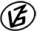 Tapasztalataidat, élményeidet őrömmel fogadjuk! 
(Fotó és videó anyagokat is várunk.)          Elnevezése          ElnevezéseKódjaLeírása1.Rajt-Cél (Dózsa-ház)001QRA Dózsa-ház D-i falának, K-i sarkán2.Szentesi Repülőtér (1)074QRA Repülőtér területének ÉNY sarka mellett, egy gödör körül elhelyezkedő kicsiny fűzfacsoport ÉK-i sarkán, egy fűzfa ÉK-i oldalán3.Ludas-ér (1)075QRA Ludas-értől ÉK-re, az Alföldi Kék túraútvonalba torkolást követően, a földút D-i oldalán, a fém villanykaró ÉK-i sarkán4.Késmárki Imre-féle szélmalom076QRA tanyatelektől D-re, a murvás út NY-i oldalán, az erdősáv ÉK-i sarkán, egy kőrisfa ÉK-i oldalán5.Mártélyi Holt-Tisza (1)078QRA holtág menti út D-i oldalán (házak felől), az első aszfaltos kiágazást követően, egy fa villanypózna K-i oldalán6.Tanösvény, Mártély (1)079QRA Tanösvény Tisza menti szakaszán, az ösvény K-i oldalán (ártér felől), egy öreg (ferdén növő) feketenyárfa É-i oldalán7.Tanösvény, Mártély (2)080QRA Tanösvény alsó fordulójánál, a kaszálóra történő kiérkezés előtt, az ösvény D-i oldalán, egy kőrisfa ÉNY-i oldalán8.Mártélyi Holt-Tisza (2)081QRAz ártéri erdő DK-i (töltés felőli) szélén, a csatorna áteresz után, az út DK-i oldalán, egy kőrisfa ÉNY-i oldalán9.Körtvélyesi-holtág (2)083QRA holtág közelében, a dombon álló épület mellet, az út NY-i oldalán, egy kőrisfa DK-i oldalán10.Borza-kút, Mindszent085QRAz ártézi kút D-i oldalán álló diófa K-i oldalán11.Mindszenti Partfürdő (2)087QRAz üdülőterület töltés felöli útján, az út NY-i oldalán, egy öreg fűzfa DK-i oldalán12.Sulymos-tó (1)088QRA rámpáról legurulva, az út D-i oldalán, a gyertyanyár előtti kis akácfa NY-i oldalán13.Berek / Rajt-Cél / terepfutóBerek/R-CAz aszfaltút és a földút ÉK-i szegletében, egy akácfán14.Rajt-Cél (Dózsa-ház)001QRA Dózsa-ház D-i falának, K-i sarkán